Инструкция по заведению заявки на кредит в АО МСП Банк для клиентов высокотехнологичных отраслей.зайти на ресурс: МСП.РФ - https://мсп.рфнажимаем кнопку «Войти»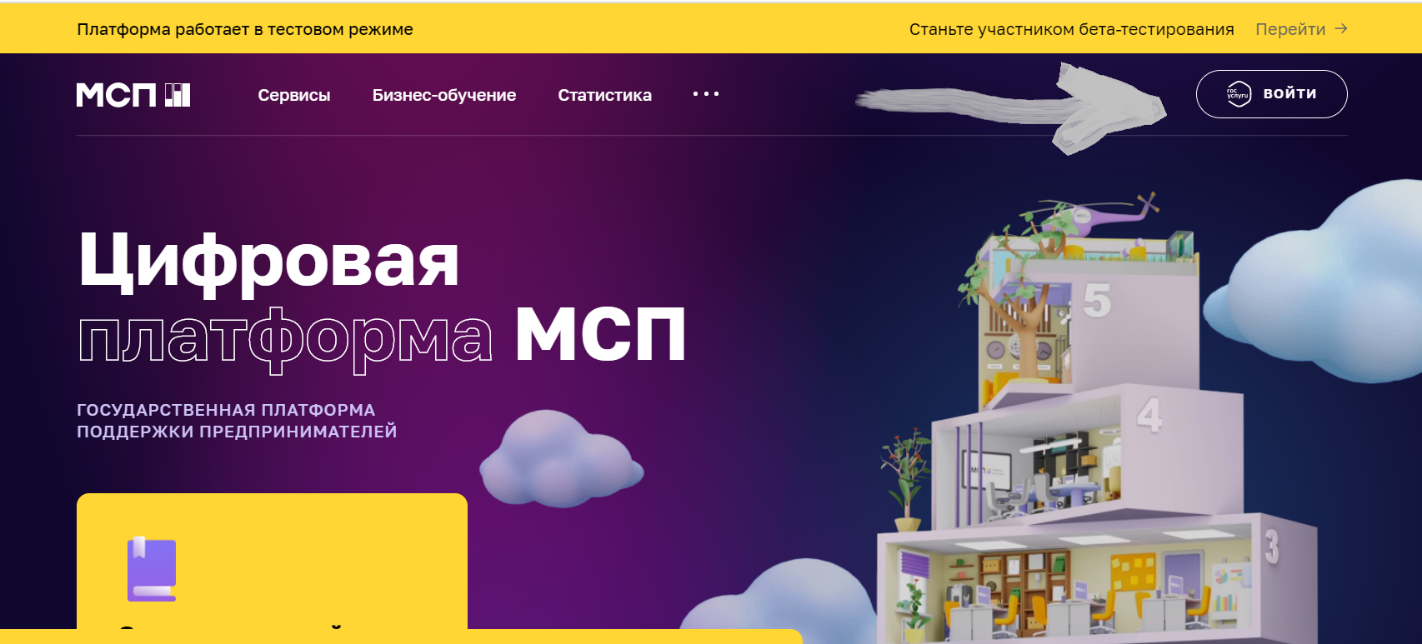 Подтверждаем доступ через гос. Услуги: можно войти с помощью электронной подписью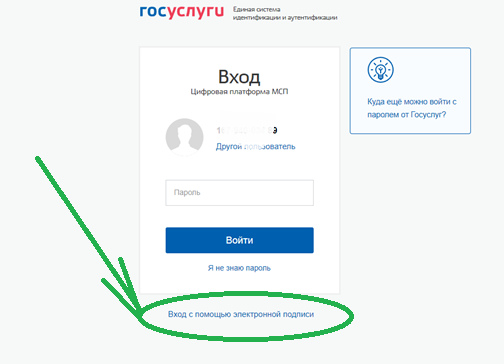 Далее: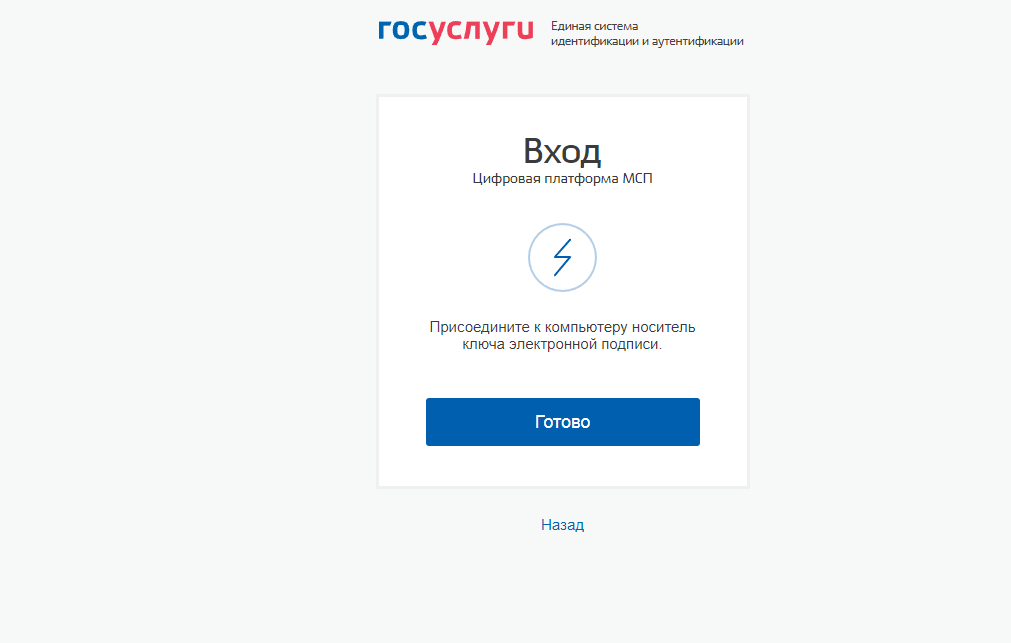 Выбираем нужную подпись: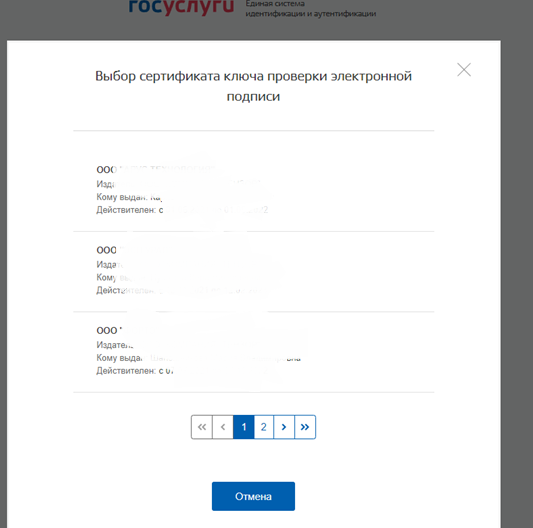 Далее при необходимости вводите пин: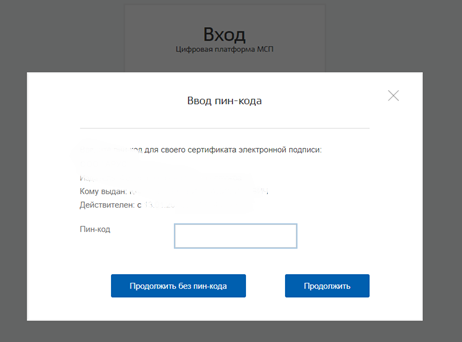 Далее  читаем к какой информации предоставляется доступ и нажимаем «Предоставить»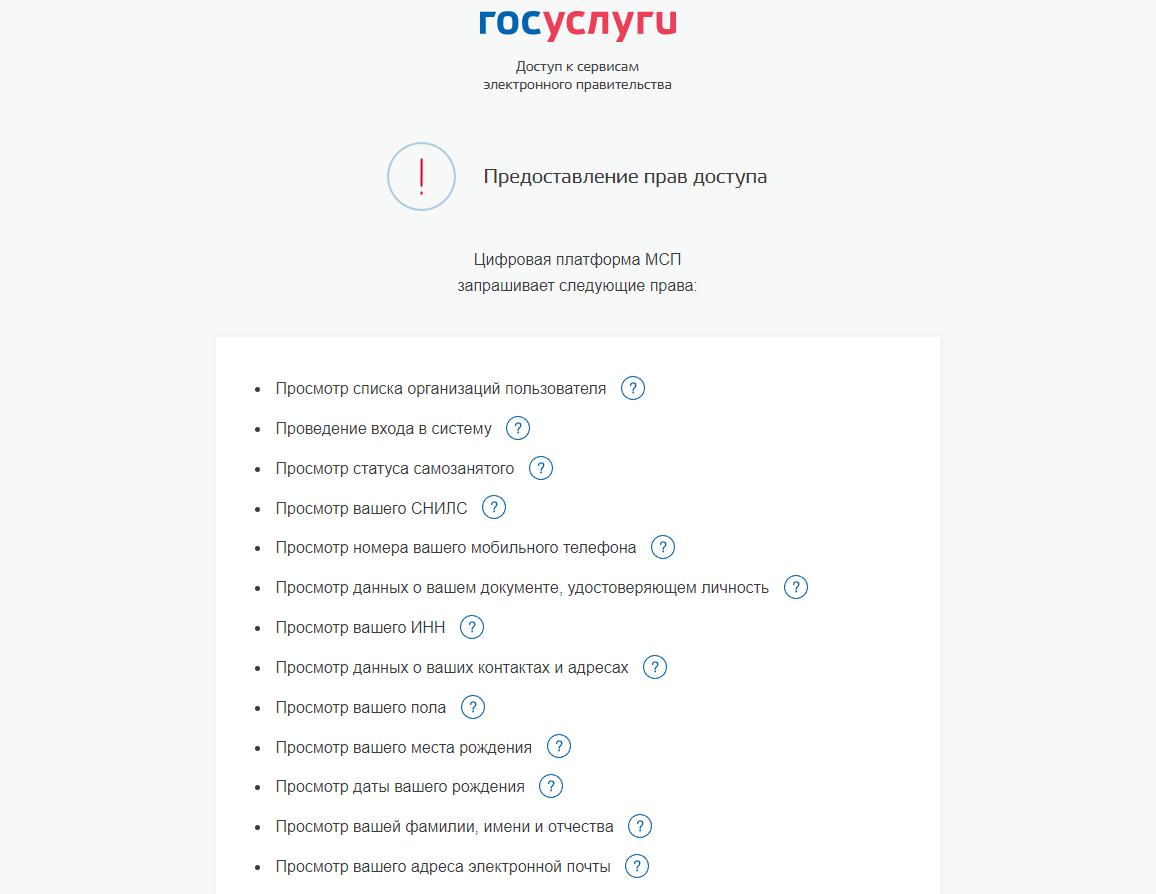 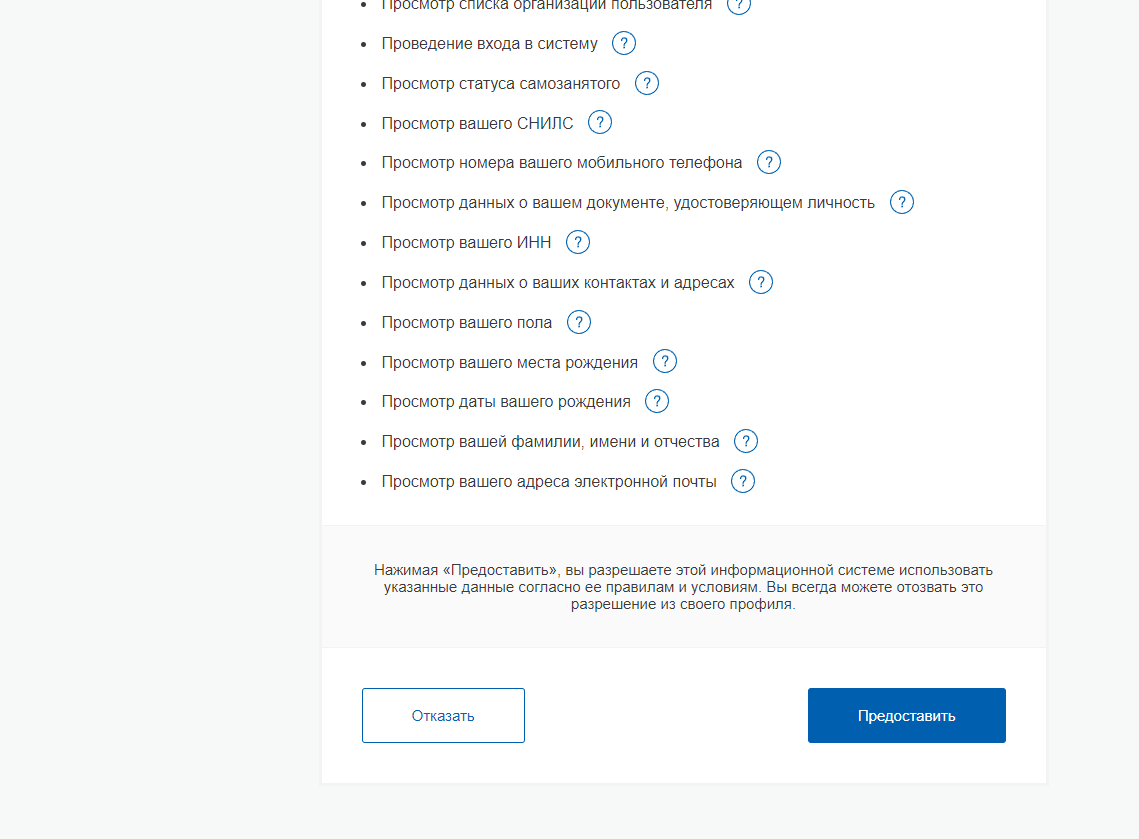 Далее попадаете на портал и через лупу ищите «Льготное кредитование инновационных компаний»: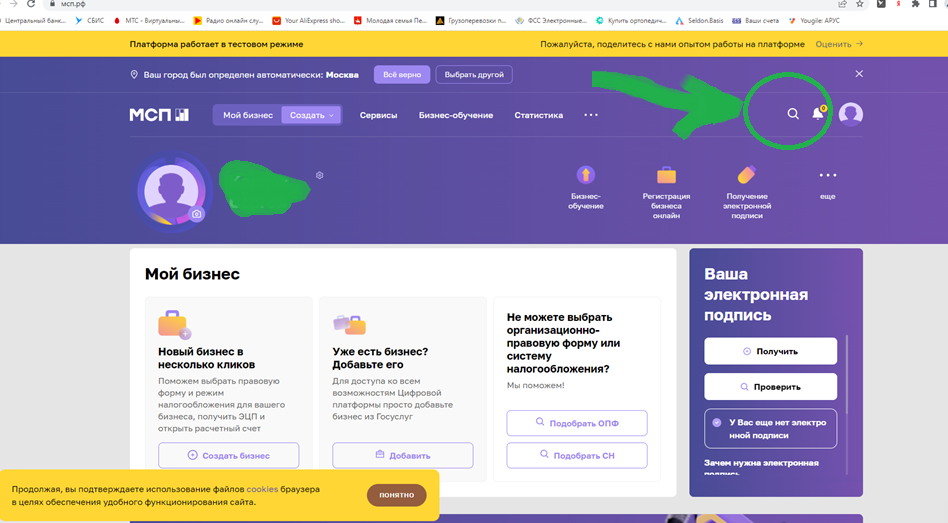 Нажимаем «Получить кредит»: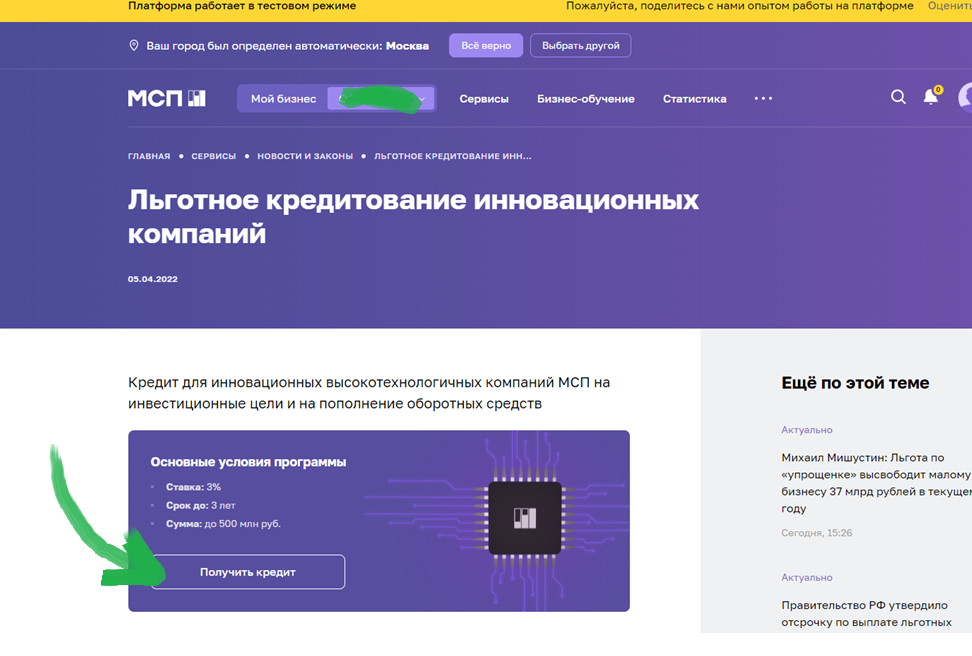 Изучаем условия: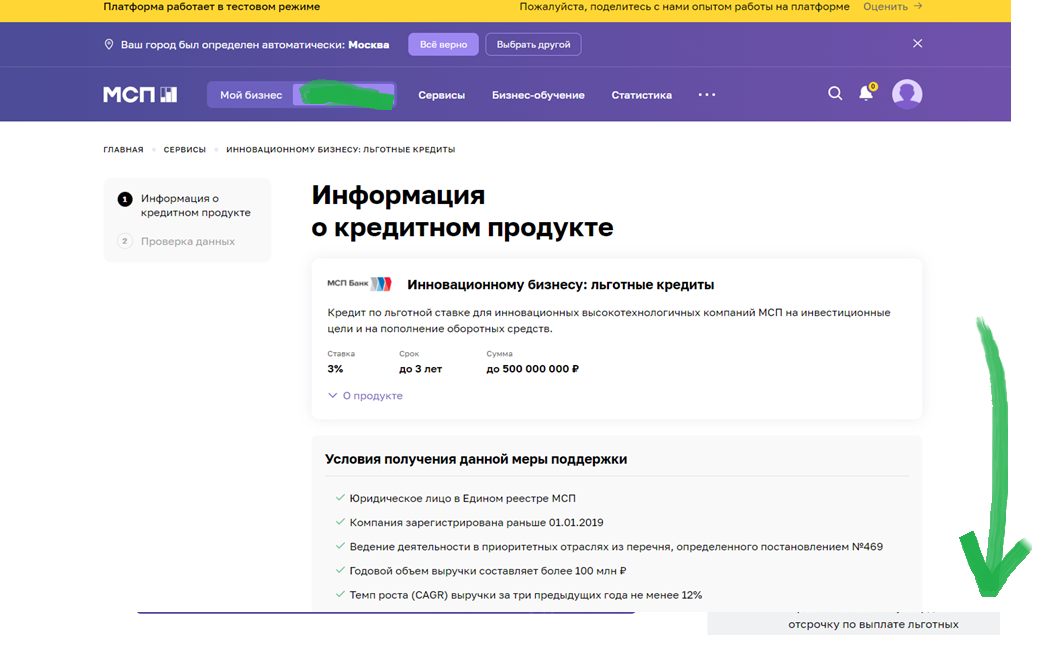 Заполняем параметры: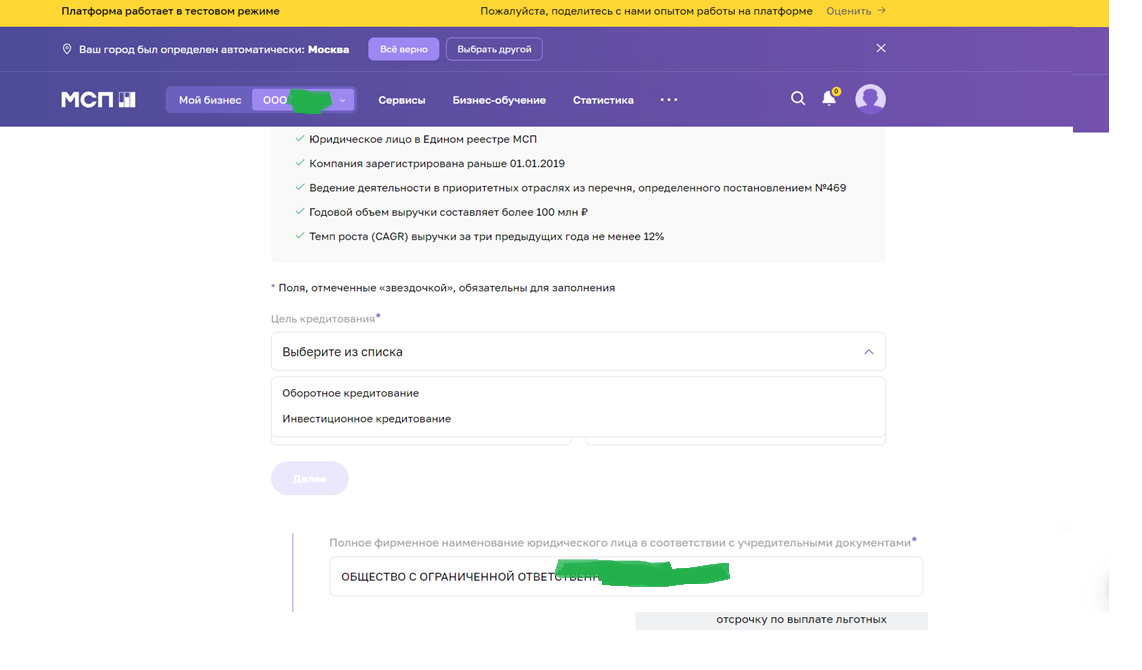 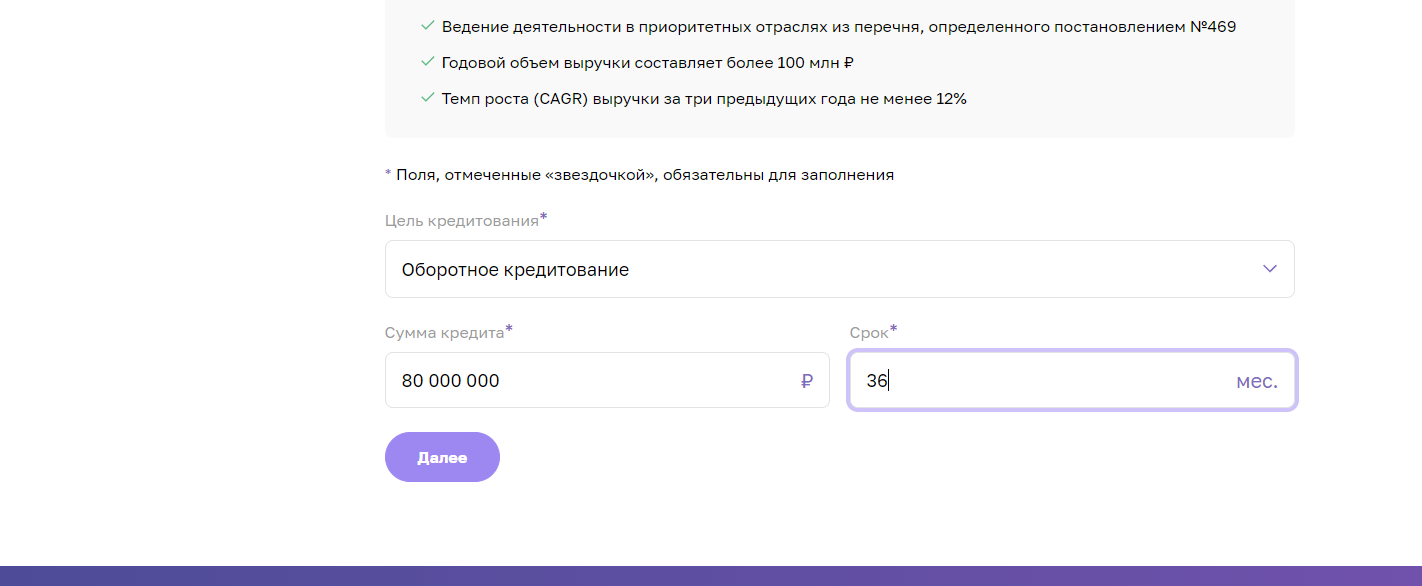 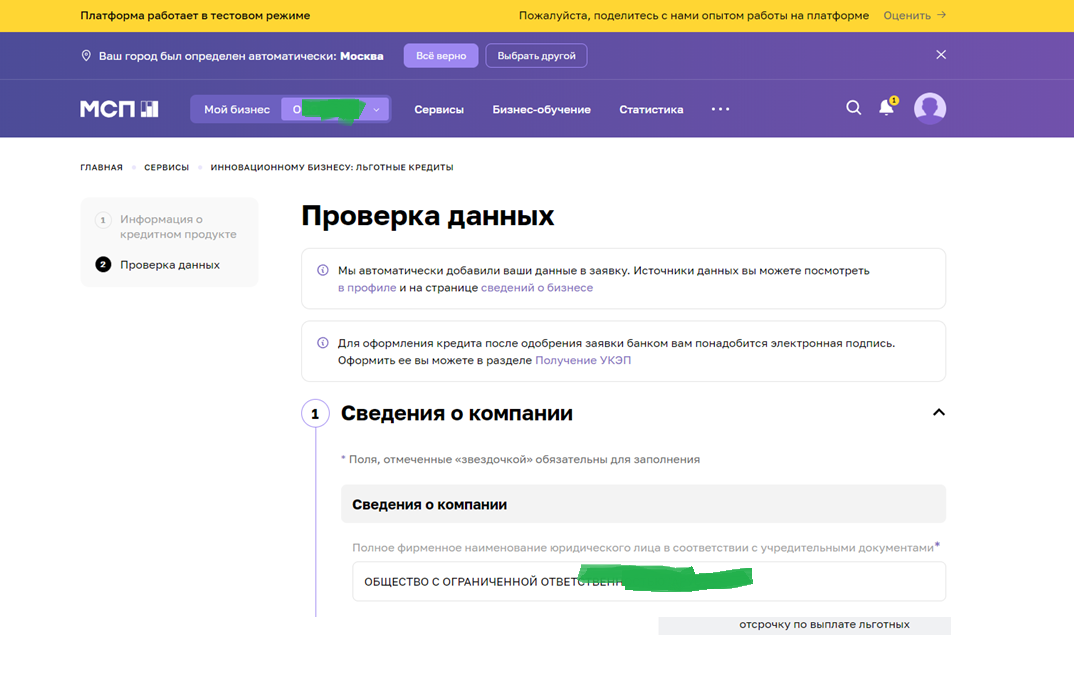 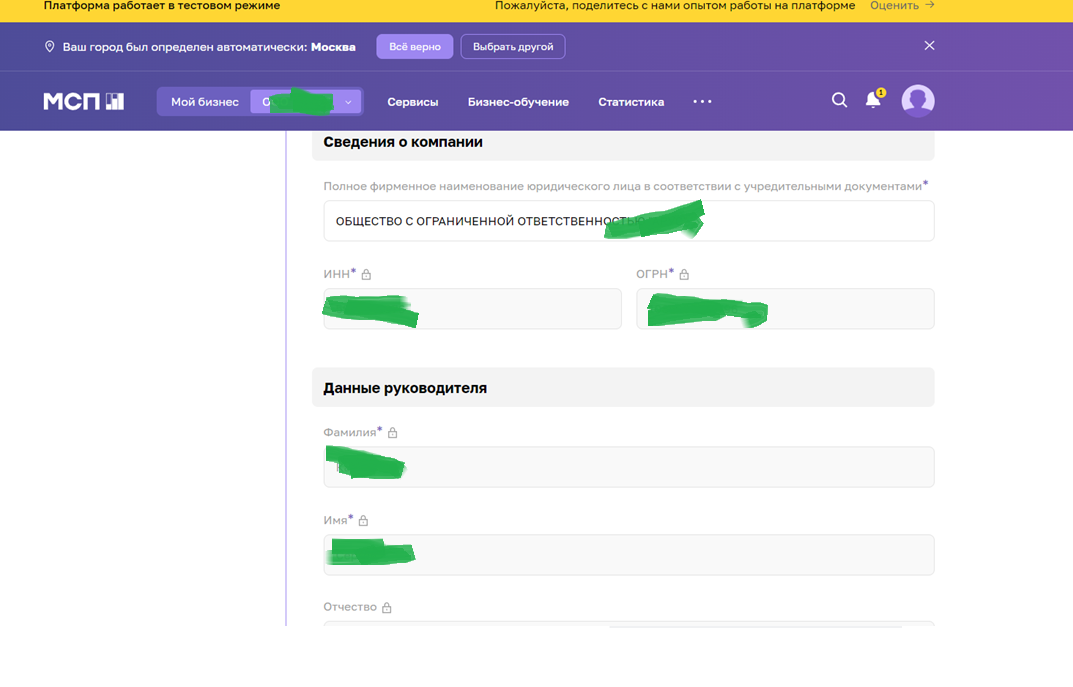 В разделе «Технологии, используемые в производстве, выбираем направления один или несколько из  Пунктов  Постановления: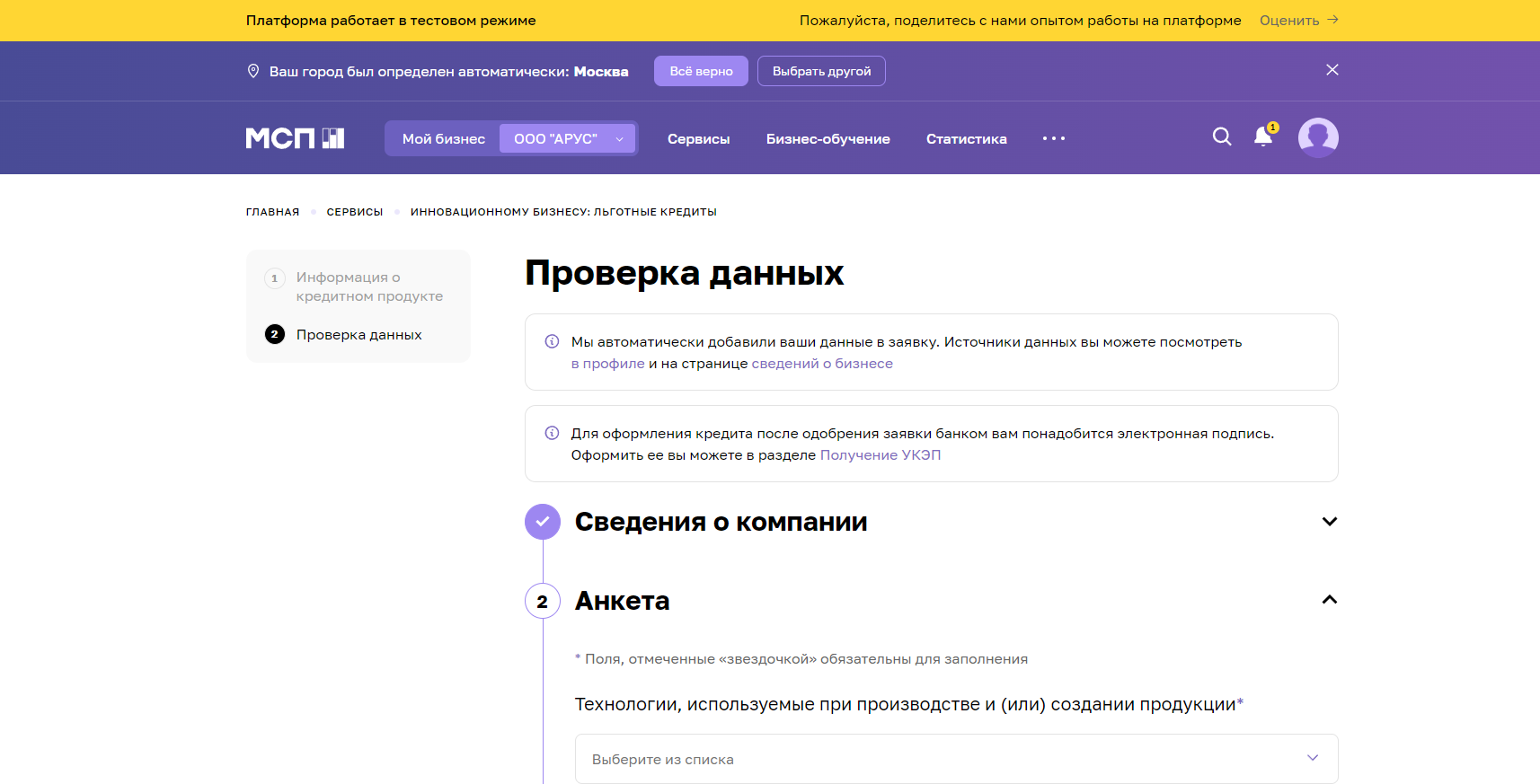 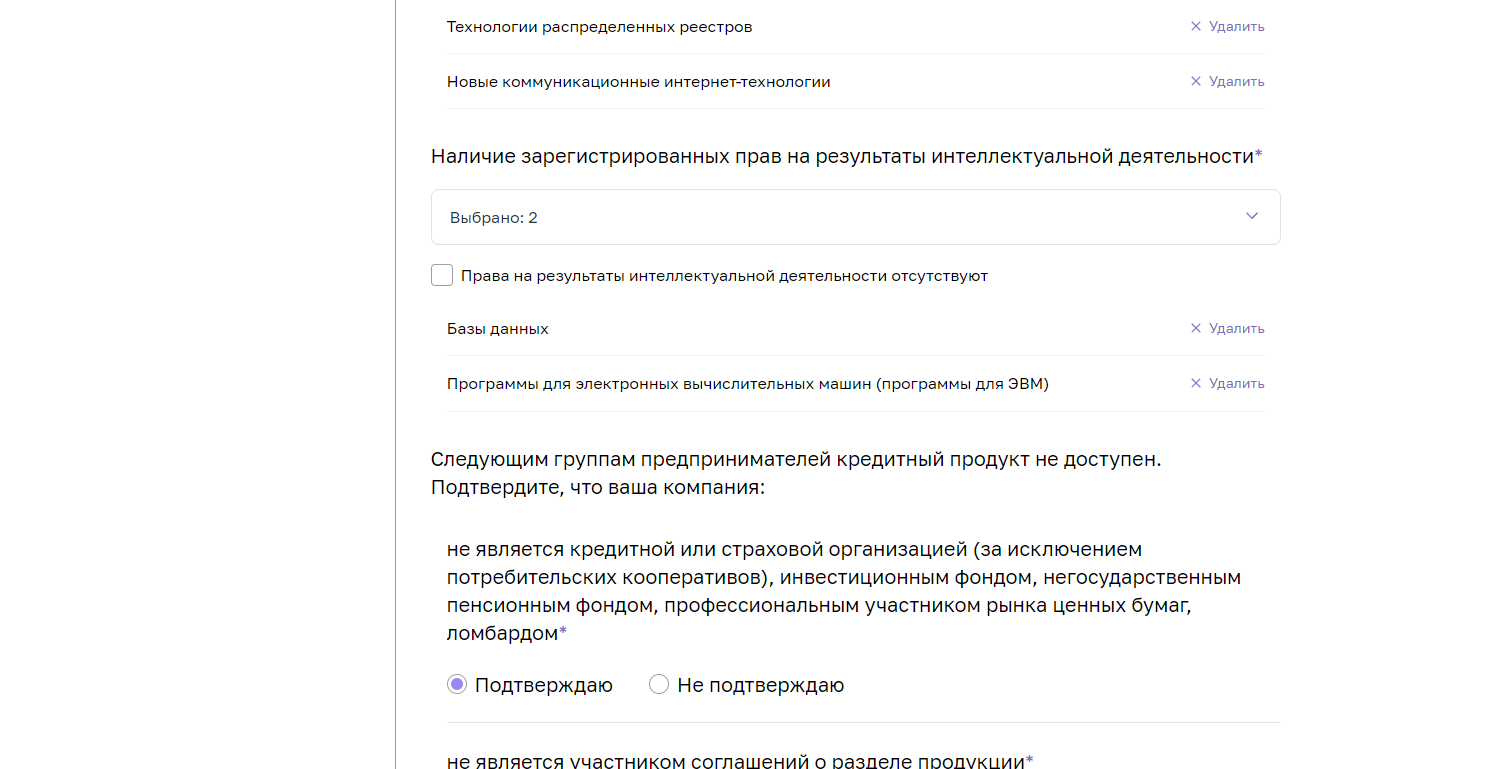 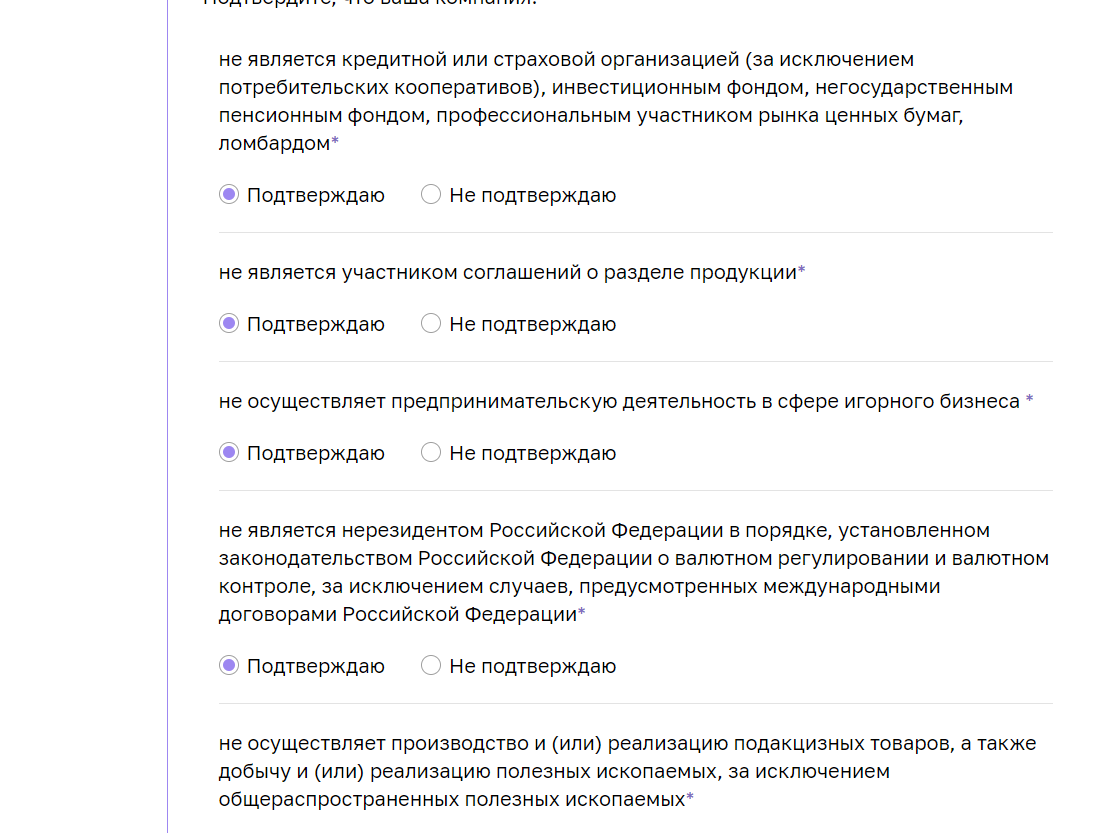 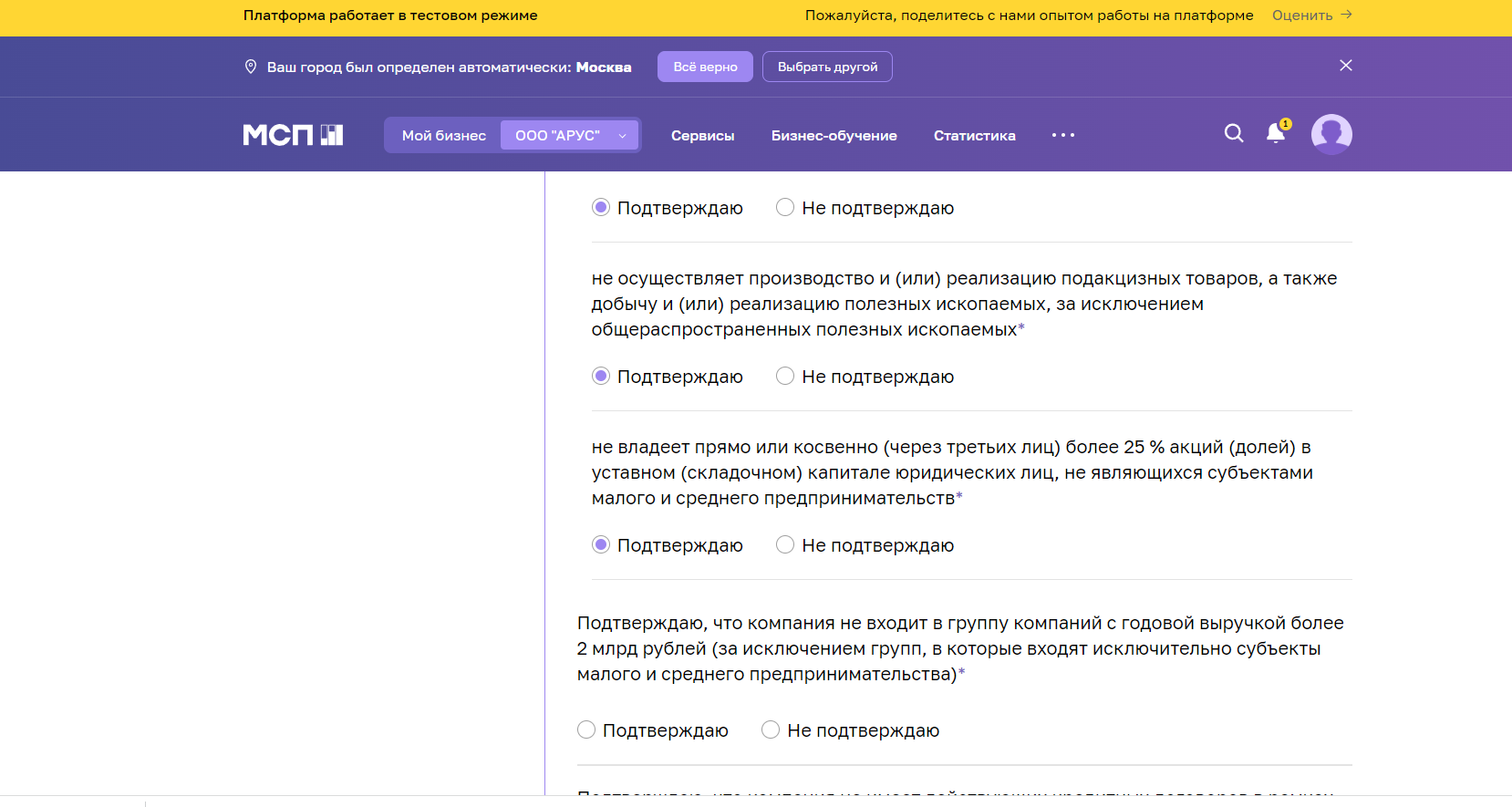  Заполняем выручку  для расчета GAGR: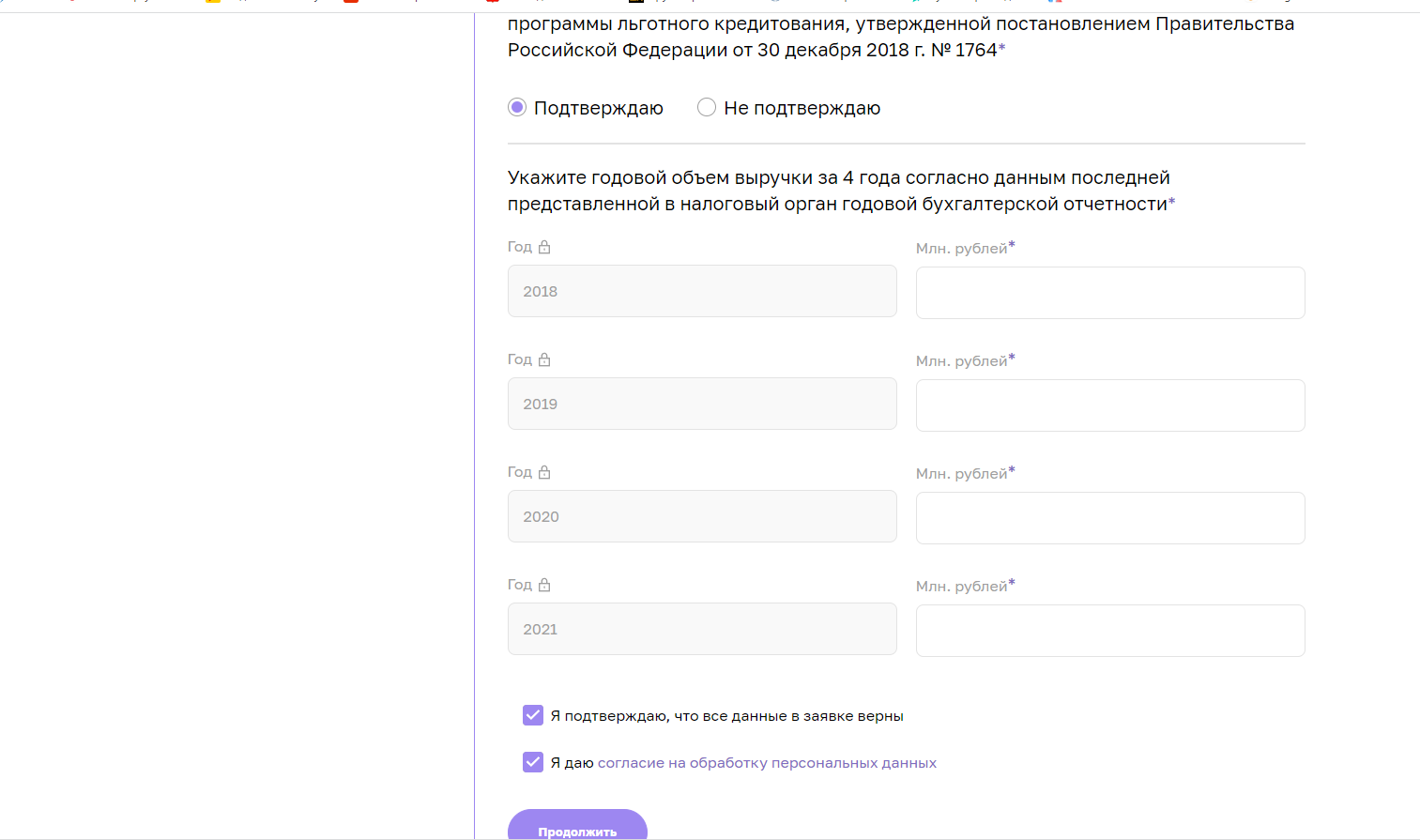 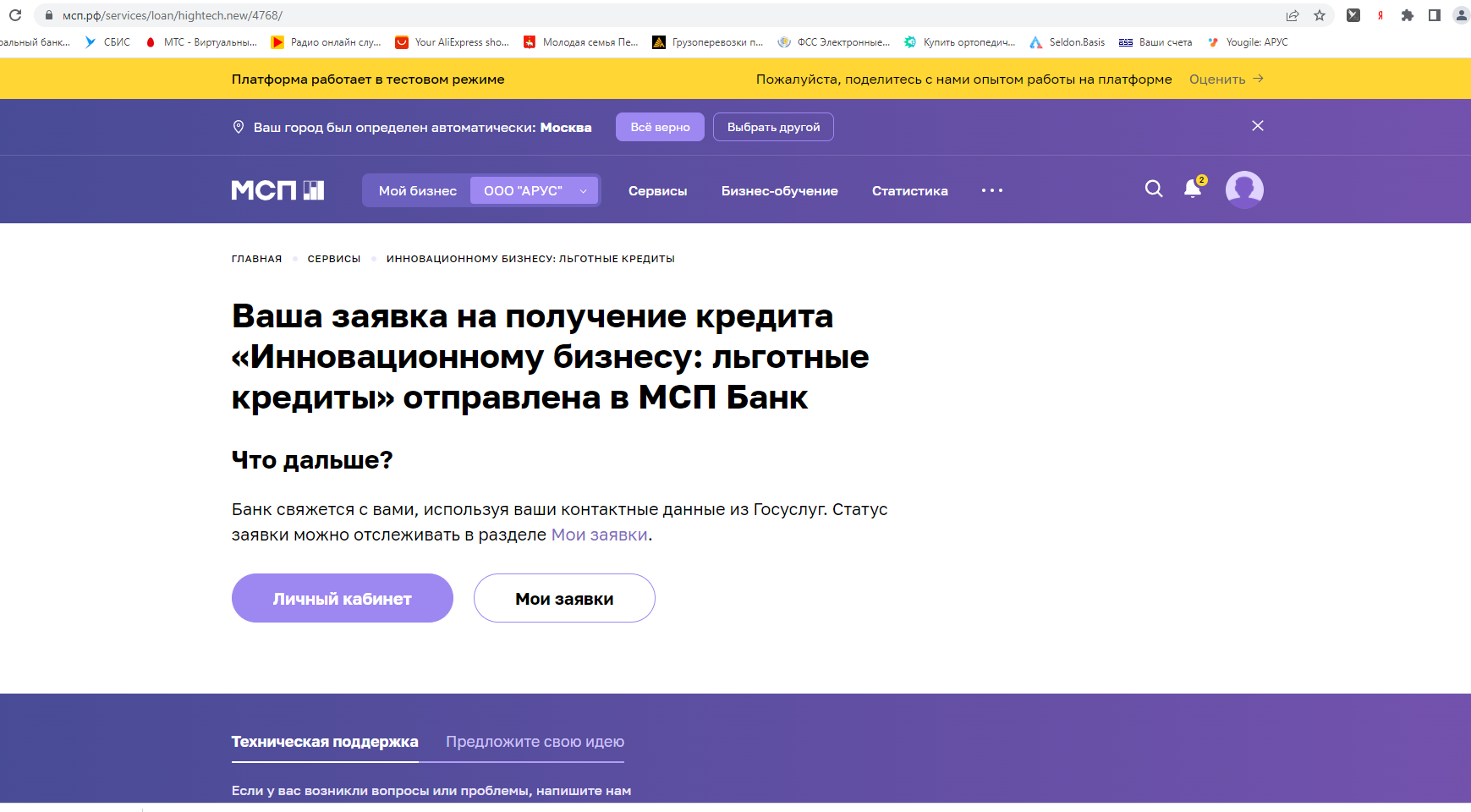 Заявка на портале АИС НГС сформирована!!! Ура!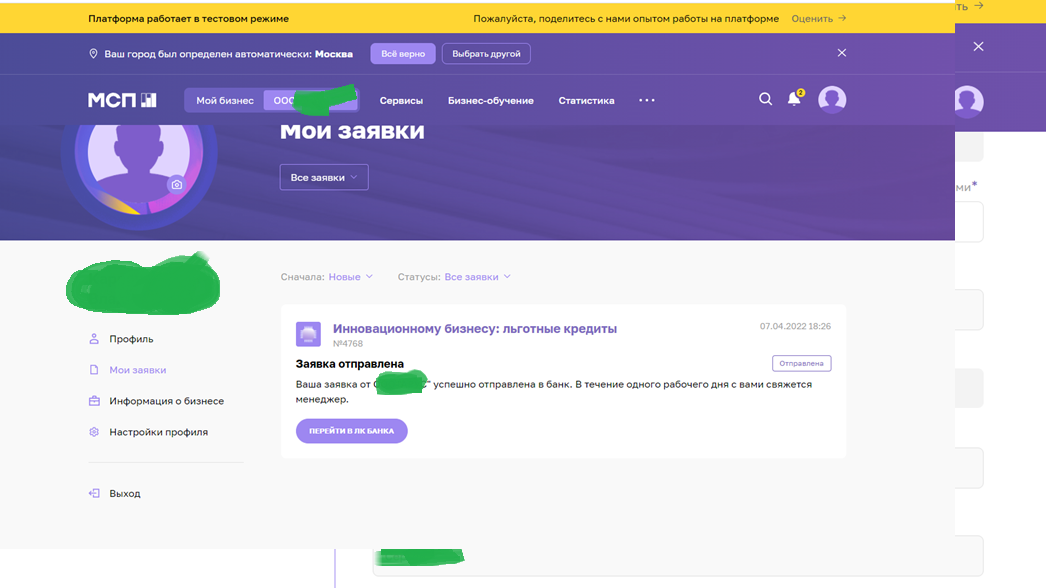 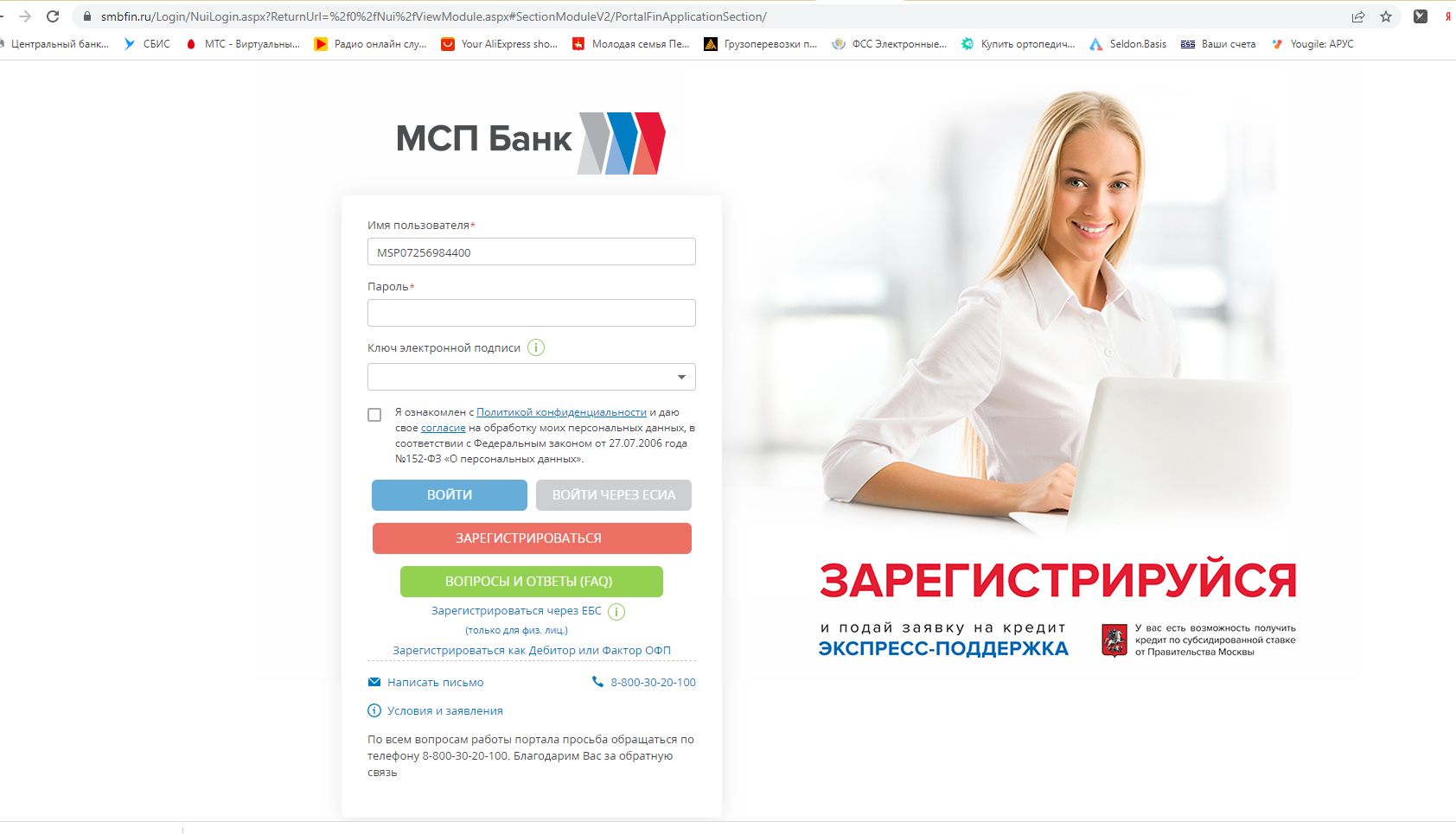 Теперь позвоните представителю Банка, с которым контактируйте, назовите ИНН для проверки корректности заведения заявки:Мария Сорокина,  Тел. 89519372592sorokina@mspbank.ru